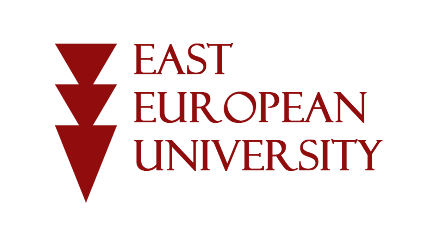 EEU-ს სამეცნიერო გრანტების კონკურსის  საპროექტო წინადადებასაპროექტო წინადადების საერთო მოცულობა - 20 გვერდი ცხრილების, დიაგრამების, ნახაზებისა და გამოყენებული ლიტერატურის ჩათვლით; გვერდის ველები: მინიმუმ 1სმ - მარცხნივ, მარჯვნივ, ზემოთ და ქვემოთ; მწკრივების ინტერვალი - მინიმუმ 1 სმ, შრიფტი: Sylfaen ან Times New Roman; ზომა: 11ზოგადი ინფორმაცია პროექტის შესახებაბსტრაქტი(სიტყვების რეკომენდებული რაოდენობა - 300 სიტყვა)1. სამეცნიერო -კვლევითი პროექტი კვლევითი თემის/საკითხის აქტუალობა, კვლევის სიახლე და პრობლემის ფორმულირება (პროექტით გათვალისწინებული კვლევის თემის/საკითხის მოკლე მიმოხილვა; დასაბუთება, თუ რატომ არის პროექტი მნიშვნელოვანი და აქტუალური; შემოთავაზებული კვლევის მეცნიერული  სიახლის აღწერა; პრობლემის ფორმულირება და სხვა. სიტყვების რეკომენდებული რაოდენობა - 600)1.2. კვლევის მიზნები და ამოცანები(აღწერეთ კვლევის მიზნები და ამოცანები, კვლევის ეტაპები და შესასრულებელი სამუშაოები მოსალოდნელი შედეგების ჩათვლით. სიტყვების რეკომენდებული რაოდენობა - 400)1.3.		კვლევის მეთოდოლოგია(წარმოადგინეთ დაგეგმილი კვლევის მეთოდოლოგია, მიდგომები და შეზღუდვები და მათი შესაბამისობა პროექტის მიზნებთან და ამოცანებთან. სიტყვების რეკომენდებული რაოდენობა - 400)1.4. კვლევის მოსალოდნელი შედეგების სამეცნიერო ღირებულება და/ან კვლევის შედეგების პოტენციური გამოყენებადობა და გავრცელების (დისემინაციის) გეგმა(შემოთავაზებული კვლევის მოსალოდნელი შედეგების სამეცნიერო ღირებულება ქვეყნისთვის, რეგიონისთვის, დარგისათვის; ასევე შედეგების გამოყენების შესაძლებლობები, პროექტის დასრულების შემდეგ დაწყებული საქმიანობის გაგრძელების პერსპექტივა. სიტყვების რეკომენდებული რაოდენობა - 400)2. პროექტის შემსრულებელი სამეცნიერო ჯგუფი2.1. პროექტის ხელმძღვანელის მიღწევების,  კვალიფიკაციისა და კომპეტენციის შესაბამისობა კვლევით პროექტთან (აღწერეთ პროექტის ხელმძღვანელის სამეცნიერო მიღწევები, გამოცდილება, კვალიფიკაცია კვლევითი თემატიკის მიმართულებით; წარმოადგინეთ პროექტის ხელმძღვანელის მონაწილეობით  ბოლო 3 წლის განმავლობაში განხორციელებული და დასრულებული  სამეცნიერო-კვლევითი პროექტ(ებ)ის რეზიუმე; სიტყვების რეკომენდებული რაოდენობა - 600) 2.2. ძირითადი პერსონალის კვალიფიკაციის, კომპეტენციისა და უნარების შესაბამისობა კვლევით თემასთან (აღწერეთ პროექტის ძირითადი პერსონალის სამეცნიერო მიღწევები, გამოცდილება, კვალიფიკაცია კვლევითი თემატიკის მიმართულებით. სიტყვების რეკომენდებული რაოდენობა - 600)2.3. პროექტის საერთაშორისო და ადგილობრივი თანამშრომლობა(აღწერეთ არსებული ან პროექტის ფარგლებში დაგეგმილი ადგილობრივი ან/და საერთაშორისო  თანამშრომლობის შესაძლებლობები და აქტივობები, მათ შორის უცხოელ კონსულტანტთან თანამშრომლობა (უცხოელი კონსულტანტის არსებობის შემთხვევაში). რეკომენდებული რაოდენობა - 400)3. პროექტის მენეჯმენტი და განხორციელებადობა3.1. პროექტის მდგრადობა, პროექტის განხორციელების რისკების ანალიზი და რისკების აღმოფხვრის გზები.  (აღწერეთ პროექტის განხორციელების პროცესში წარმოქმნილი, კვლევის მიზნების მიღწევისთვის ხელისშემშლელი შესაძლო დაბრკოლებები და მათი პოტენციური მოგვარების  გზები, მათ შორის მატერიალურ-ტექნიკური ბაზის გაუმჯობესების პერსპექტივები პროექტის ფარგლებში. სიტყვების რეკომენდებული რაოდენობა - 400)პროექტის სახელწოდება პროექტის ხანგრძლივობაპროექტის საერთო ბიუჯეტიპროექტის ხელმძღვანელი (სახელი, გვარი)